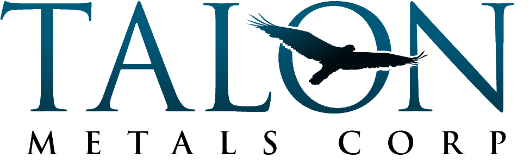 2022 SUMMER INTERNSHIP APPLICATIONFull Name:Phone Number:Email:Application Questions:Please tell us about yourself, including your hobbies/interests:What are your future plans after graduating high school? What are your long-term career goals?Why are you interested in this internship with Talon?Why should we choose you for this position?Please provide your responses to the application questions (above) on the following blank page, then email your completed application to:Mindy Koenkoen@talonmetals.comEmail subject line: “2022 Summer Internship Application”Application deadline: April 29, 2022